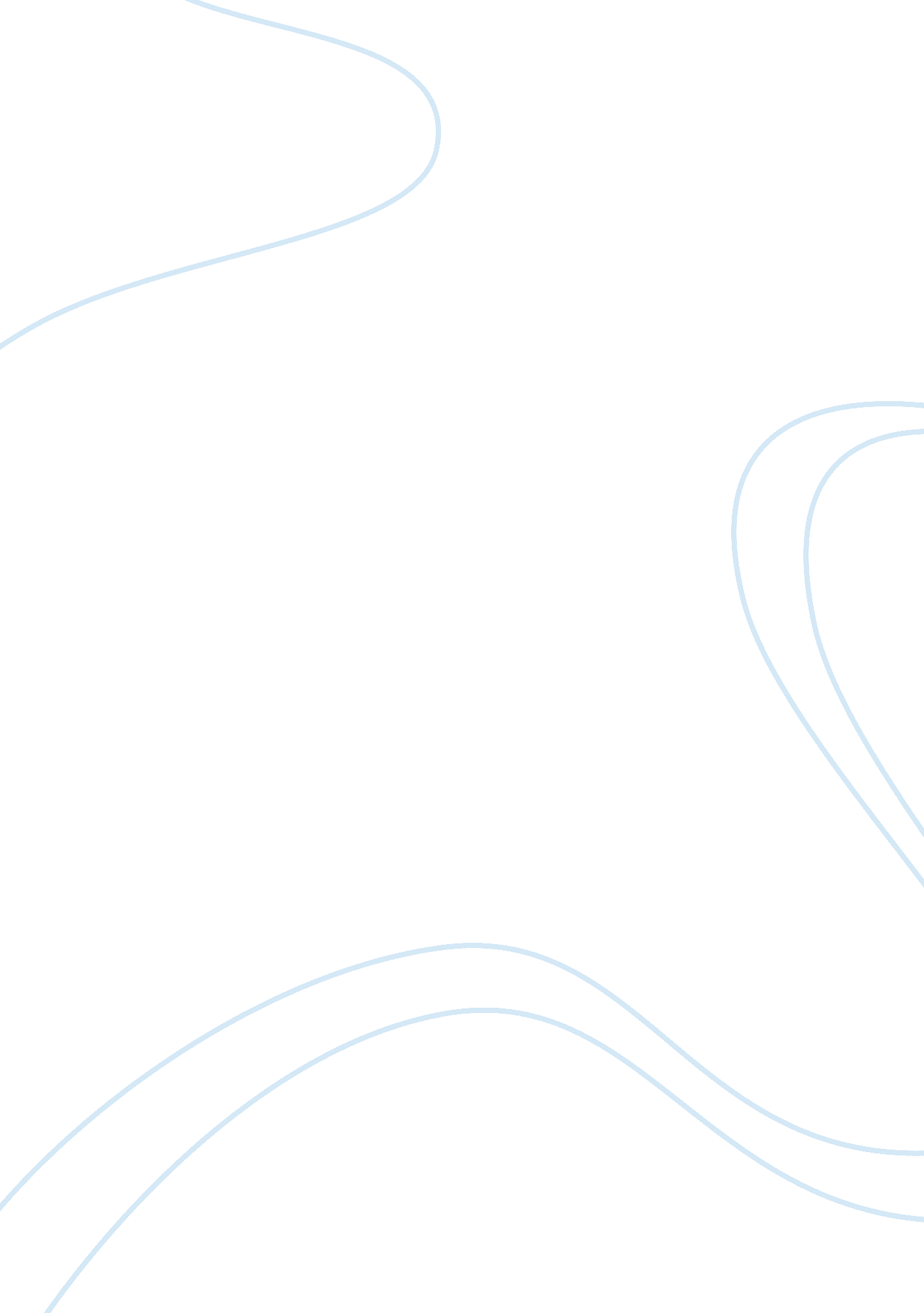 Us 101 week 8 assignmentSociology, Communication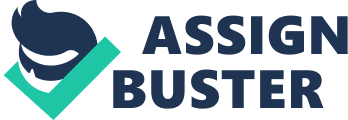 Associate Level Material Appendix J Reliable Sources Worksheet Locate two sources in the University Library on a topic of your choice. Provide the required information for both sources. Source 1 * Author: Reisch, Michael and Jani, Jayshree S. Date: September 2012 Title: The New Politics of Social Work Practice: Understanding Context to Promote Change. Publication: British Journal of Social Work * Write a 100- to 150-word response to each of the following questions: * Is the source reliable? How do you know? Yes I feel as if this source was reliable simply because it gave facts as well as the truth. This article tells of what type of social work has been done as well as how affective each method was with people. It tells of all the types that they did to fit people’s needs and what it was that happened with each. This being said, it gives us the clear knowledge that we need to see all the different ways it was handled over the past several decades. The authors not only gave their opinions on the subject but they also gave us the facts that they had received. Is the information relevant to the topic? Yes the information is relevant to the topic because it did talk about the different types of social work practices that have taken place over the past few decades as well as what the people could do to change what was being done to perform it better as a whole. The article gives you a clear picture of what it is that social work deals with as well as what you need to do to conduct the proper work for the job. I do not think that the article could have been any more relevant to the topic than it was. Does the information reflect a bias on the author’s part? If so, what is the bias? Yes and no. I do not feel as if the authors were too biased on their writing. However they did tell us a little on how they felt about what was being done. The article was more about the practices of social work over the years and how they can be improved with time. It showed us the bad and the good things that social work brings to the table so I feel that all social work topics should and will have peoples personal opinions somehow tied into the mix. The information that the authors gave us was a great amount that really showed us what it was that needed to be done and how things should work. Source 2 * Author: Blomquist, Brooke A. and Giuliano, Traci A. Date: June 2012 Title: Do You Love Me, Too? Perceptions of Responses to I Love You. Publication: North American Journal ofPsychology. * Write a 100- to 150-word response to each of the following questions: * Is the source reliable? How do you know? Yes, I feel that the source is reliable with what they said. I know this because the article is all about a study that was taken between men and women to see what they had to say on the matter of one saying I love you and their response if they do not feel the same. The article not only describes in full what the study was about but also there are pictures of the responses to what was said that corresponds to it. This article was in a Journal of works so it would seem to be more reliable than just a letter from someone or a little paper that was made about it. Is the information relevant to the topic? Yes the information that was given is relevant to the topic because it tells just how people perceive how one feels when being told I love you when they do not feel lit as well. It shows of what people said in the survey as well as why they said what they said. To me, the answers that were given do seem to be reasonable as to what I would expect to be said. Normally when one says I love you it is taken by surprise by the person hearing it and if they are not ready to say it back they are normally more apt to tell them the truth about how they feel; Which is what this article is telling us. Does the information reflect a bias on the author’s part? If so, what is the bias? No, I do not feel that the authors showed bias in the article. I do not feel as if they did simply because it was more about the survey that was taken rather than their personal thoughts on the matter. They may have put a few points in there on how they felt about the subject but there was not enough to say that they gave too much or that they gave more on how they felt about the I love you, Im not ready scenario that happens to most people. The authors showed the true facts on the cases as well as the majority of truth from both sexes. 